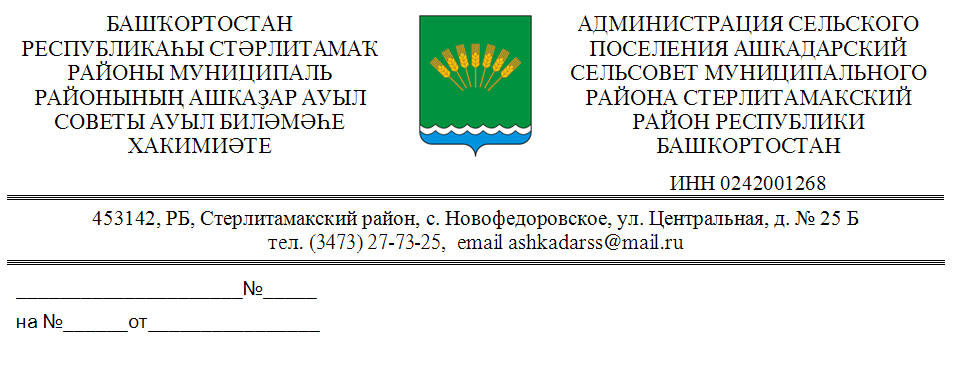        № 7                                                                                            от 03.03.2015гПОСТАНОВЛЕНИЯО присвоении почтового адреса индивидуальному жилому дому расположенному в административных границах сельского поселения Ашкадарский сельсовет муниципального района Стерлитамакский район Республики БашкортостанРуководствуясь статьями Федерального закона от 06.10.2003 № 131-ФЗ ( в ред. От 28.12.2013 № 443-ФЗ)»Об общих принципах организации местного самоуправления в Российской Федерации», а также в соответствии с Постановлением Правительства Российской Федерации от 19.11.2014 № 1221 «Об утверждении Правил присвоения, изменения и аннулирования адресов»,ПОСТАНОВЛЯЮ:Присвоить индивидуальному жилому дому (кадастровый номер земельного участка 02:44:250201:4), расположенному в административных границах сельского поселения Ашкадарский сельсовет муниципального района Стерлитамакский район Республики Башкортостан почтовый адрес: «Республика Башкортостан, Стерлитамакский район, Ашкадарский сельсовет, д.Веденовка, ул.Речная, д.28Б.Зарегистрировать согласно действующего законодательстваАшкадарский сельсовет муниципального районаСтерлитамакский район Республики Башкортостан                                    З.Х. Казакбаева